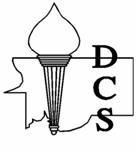 DeSoto County Schools MENTAL HEALTH INFORMATION FOR STUDENTSSchool can be an exciting time, filled with new experiences, but at times you might feel as though it’s more of a struggle. This handout is meant to help you as you work through a challenging time. Life can be stressful. Between friend drama, packed schedules, classes, clubs, relationships, sports, jobs, parental expectations, figuring out who you are, uncertainty over things, and not enough sleep, life can occasionally get you down and feel overwhelming. And that’s normal. What’s not normal is struggling through each day, feeling like things will only get worse. Maybe you feel like you’ve lost control, that nothing matters, or that you’re alone. These feelings may indicate a condition that requires professional help, such as depression, anxiety or other mental health conditions. Not everyone experiences mental health conditions in the same way, but everyone who struggles with his/her mental health deserves help. Depression is among the most common conditions experienced. It is a complex medical illness that significantly interferes with an individual’s ability to function, enjoy life, and feel like him/herself. A number of factors may contribute to a person becoming depressed; genetic predisposition and stressful life events can certainly play a role, but sometimes depression can occur without an obvious cause. This means that anyone can become depressed, even those who seemingly have every reason to be happy. Depression commonly affects your thoughts, your emotions, your behaviors, and your overall physical health. Experiencing any one of these symptoms on its own does not constitute depression; a diagnosis of depression requires several of these symptoms to occur for at least two weeks. Here are some of the most common symptoms that point to the presence of depression: Feelings: Sadness  Hopelessness  Guilt  Moodiness  Angry outbursts  Loss of interest in friends, family, and favorite activitiesThoughts:Trouble concentrating  Difficulty making decisions  Trouble remembering  Thoughts of harming oneself  Delusions and/or hallucinations can also occur in cases of severe depressionBehaviors:Withdrawing from people  Substance abuse  Missing work, school, or other commitments  Attempts to harm oneself (cutting)  Physical problems: Tiredness or lack of energy  Unexplained aches and pains  Changes in appetite  Weight loss or gain  Changes in sleep – sleeping too little or too much  If you are experiencing symptoms of depression, it’s important to talk to a trusted adult (parent, teacher, counselor, coach, or clergy) or doctor so that you can get the help you need. Depression does not go away on its own, but with the appropriate help it can be treated! Studies show that more than 80% of people with depression can feel better with talk therapy (counseling) and/or medication.  Maybe you’ve noticed that your friend hasn’t been acting like his/herself lately and you’re worried about whether or not he/she is really “fine” after all. If you think a friend may be depressed, show him/her you care by reaching out. Give yourself time to talk in a private, comfortable place. Honestly share what you’ve noticed (changes in behavior, things he/she have said or done) and ask him/her how he/she is feeling. Let your friend know that you’re asking him/her because you care, because you want him/her to feel better, and because there is help. Let your friend know that there is hope and help available, and support him/her to get the help he/she needs. If you don’t feel comfortable asking your friend, share your concerns with a trusted adult who can.  Talking about mental health can be difficult, but reaching out and getting help for depression is one of the most courageous, important things you can do for yourself or for a friend. It might even save a life.Resources: At home or outside school: Talk to a parent or older relativeCall your pediatrician or physician Talk to someone at your church At your school site: Talk to a trusted adult, teacher, or guidance counselorMake a referral to the school Mental Health Therapist (if available at your school) or with Region IV therapist24/7 Confidential Hotlines: Memphis Crisis Center:  888-359-8255National Suicide Prevention Lifeline: 800-273-8255  Trevor Lifeline for LGBTQ Youth: 866-488-7386 Crisis Text Line text HOME to 741741   If someone is in immediate danger, call 911Getting help does not mean that you have failed, it means you’ve allowed others to show they care.Information obtained from Toolkit for Mental Health Promotion and Suicide Prevention-Compiled by:  Shashank V. Joshi, MD, Mary Ojakian, RN, Linda Lenoir, RN, MSN, CNS, and Jasmine Lopez, MA, NCC